Мастер-класс « Собачка» для детей и родителейСоставитель: Сафронова Татьяна Александровна – воспитатель МАДОУ д/с №90 г.Тюмени.Цель: создание образовательной  развивающей среды  для родителей и детей по изготовлению поделок из нетрадиционных материалов.Задачи: Научить  родителей и детей выполнять «Собачку»  из нетрадиционных материалов;Способствовать  доверительным и дружеским отношениям  между родителем и ребенком.Категория: Мастер-класс предназначен для детей старшего дошкольного возраста  и   их родителей.Необходимые материалы:-цветной картон;-белый картон;-ножницы;- клеющий карандаш;-двухсторонний скотч;-DVD диск;-фломастеры;-простой карандаш;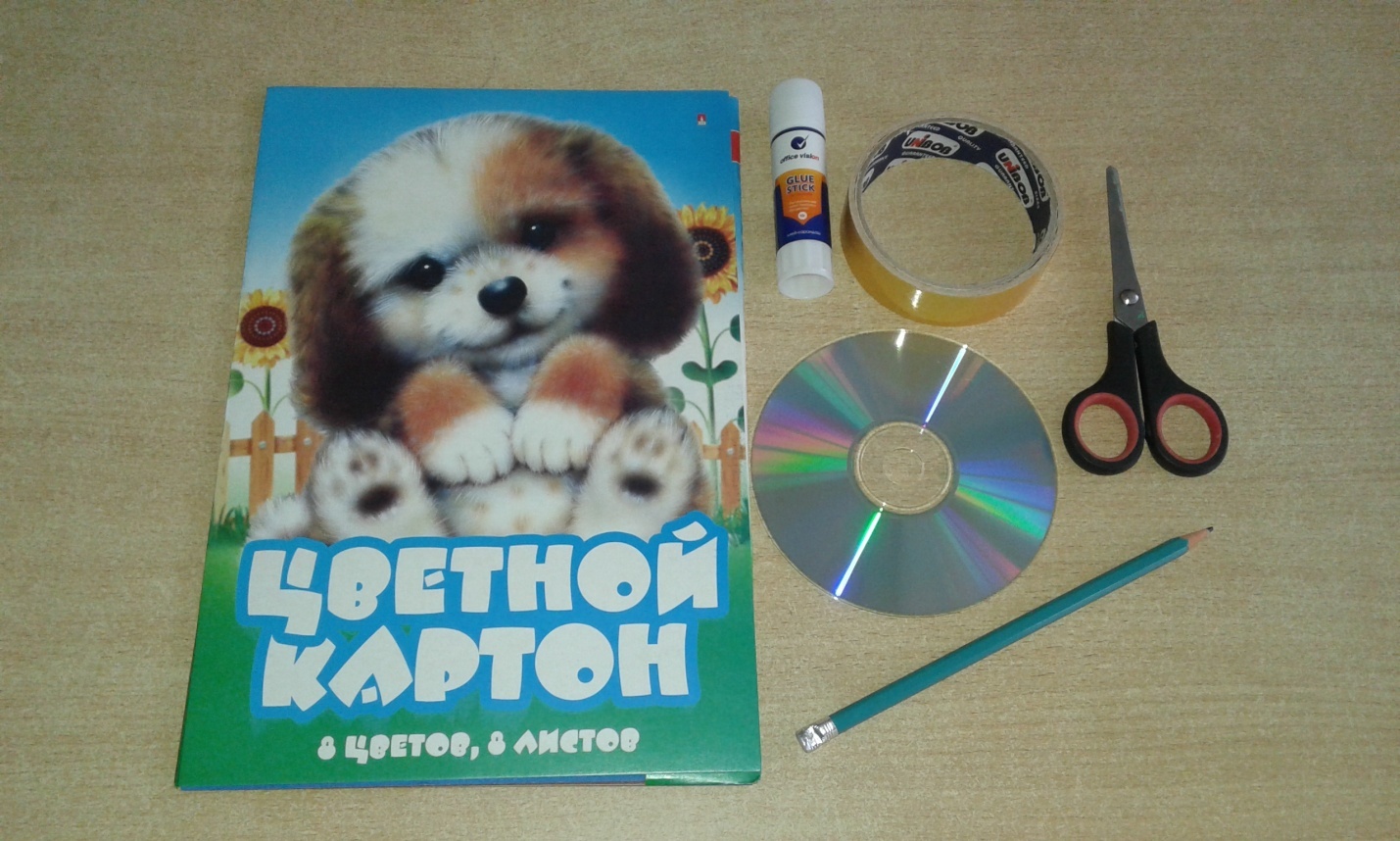 Непосредственная образовательная деятельность:Воспитатель: С давних времён собака считается другом человека. Собаку называют другом человека, потому что она живет рядом с человеком и помогает ему. Она всегда оберегала дом и жизнь своего хозяина- человека. Поэтому если ребенок захотел собаку, это очень хорошо, значит, он гармонично развивается и растет. Наукой доказано, что дети, выросшие в доме, где есть собака, быстрее адаптируются в обществе, они более ответственные и организованные, чем их сверстники. Собаки способны научить  ребенка рано вставать, отвечать за свои поступки, делать зарядку, и даже, читать.  	Сегодня мы предлагаем  вам завести «необычного друга-собачку». Мы сами сделаем поделку из нетрадиционных материалов из dvd-дисков и цветного картона.Шаг 1. Рисуем  на белом картоне  шаблоны частей тела будущей собачки: голова, лапы, хвост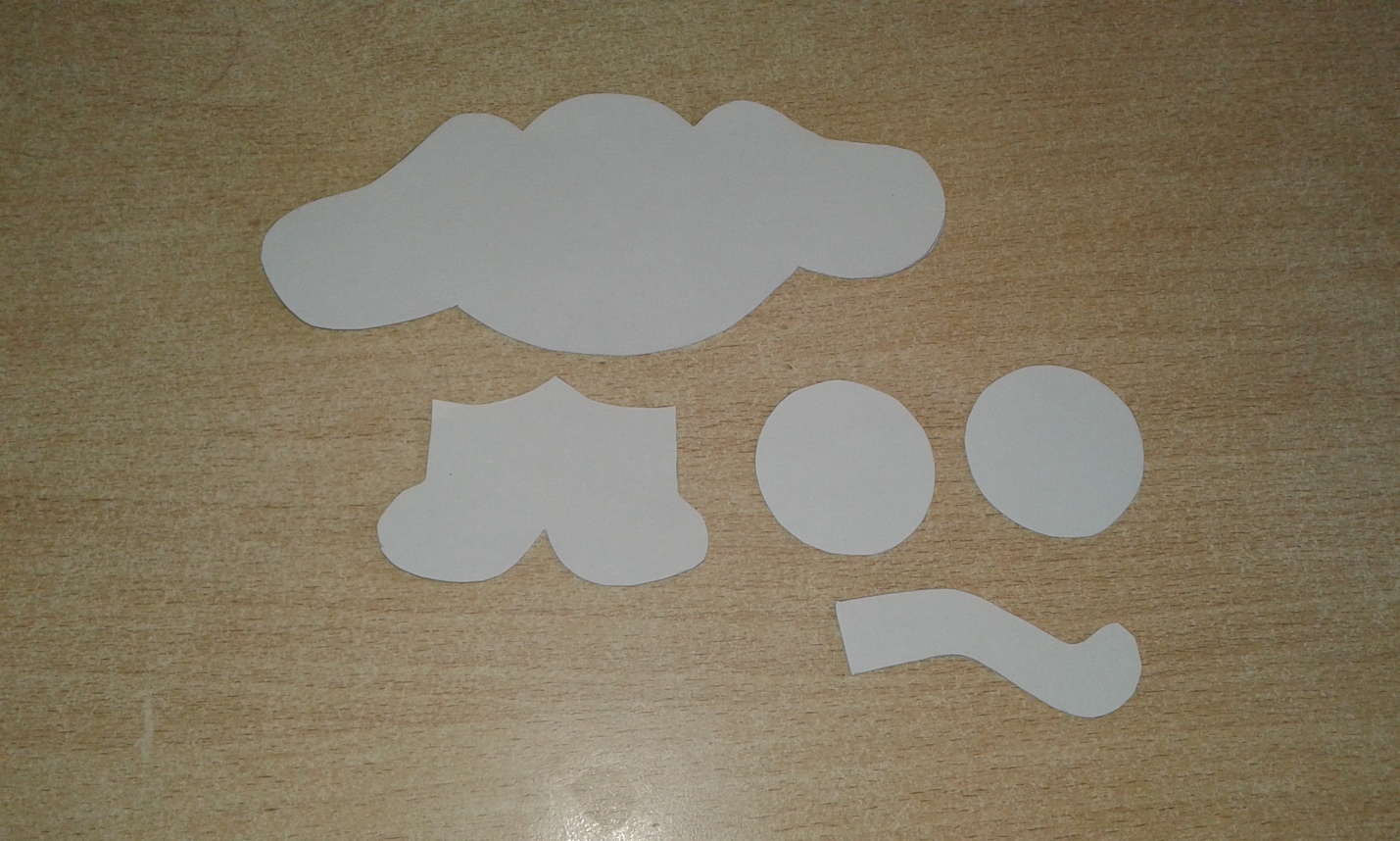 Шаг 2. Все части располагаем на листе цветного картона, обводим шаблон и вырезаем части.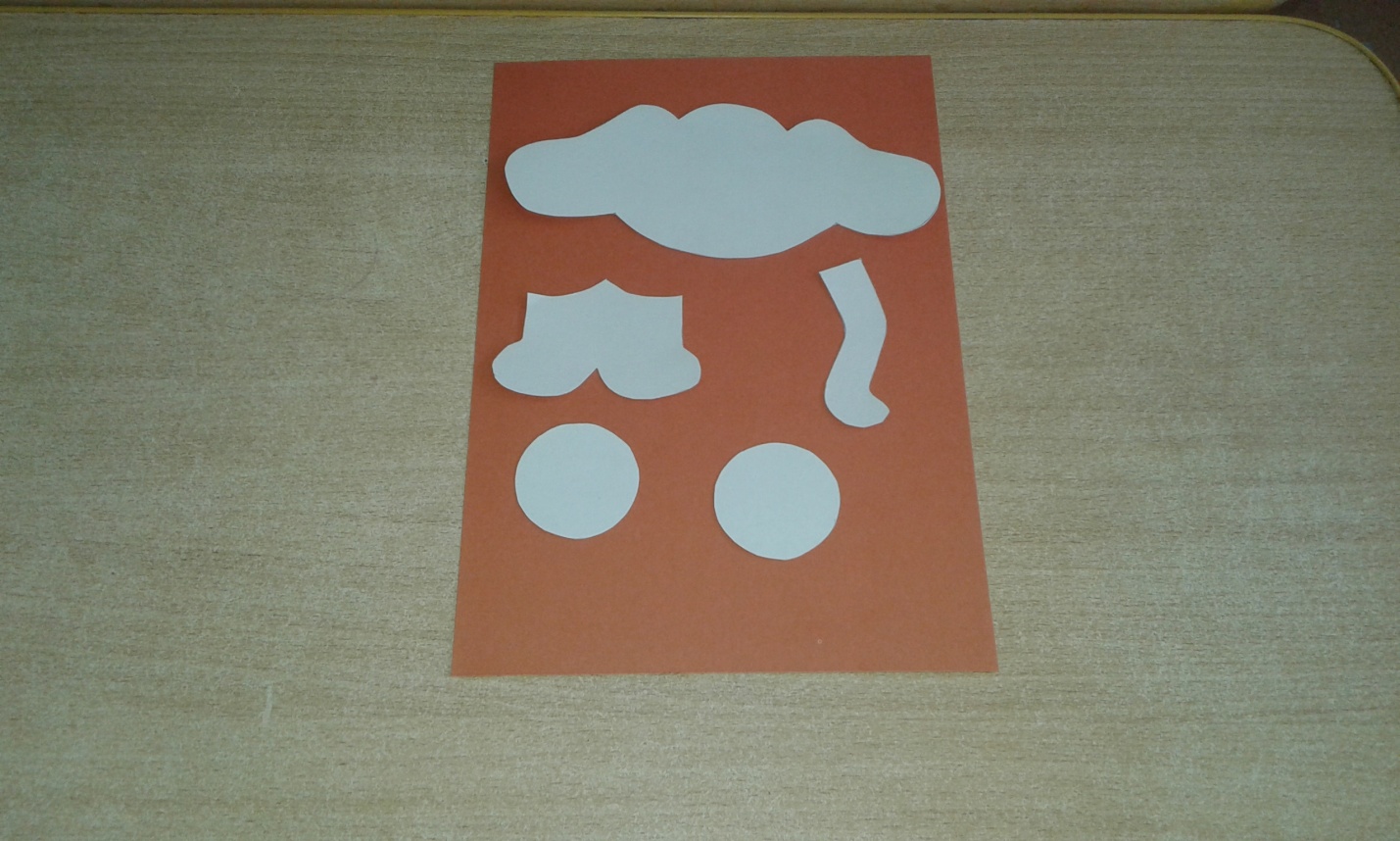 Шаг 3. На вырезанной части  головы, рисуем  мордочку собаки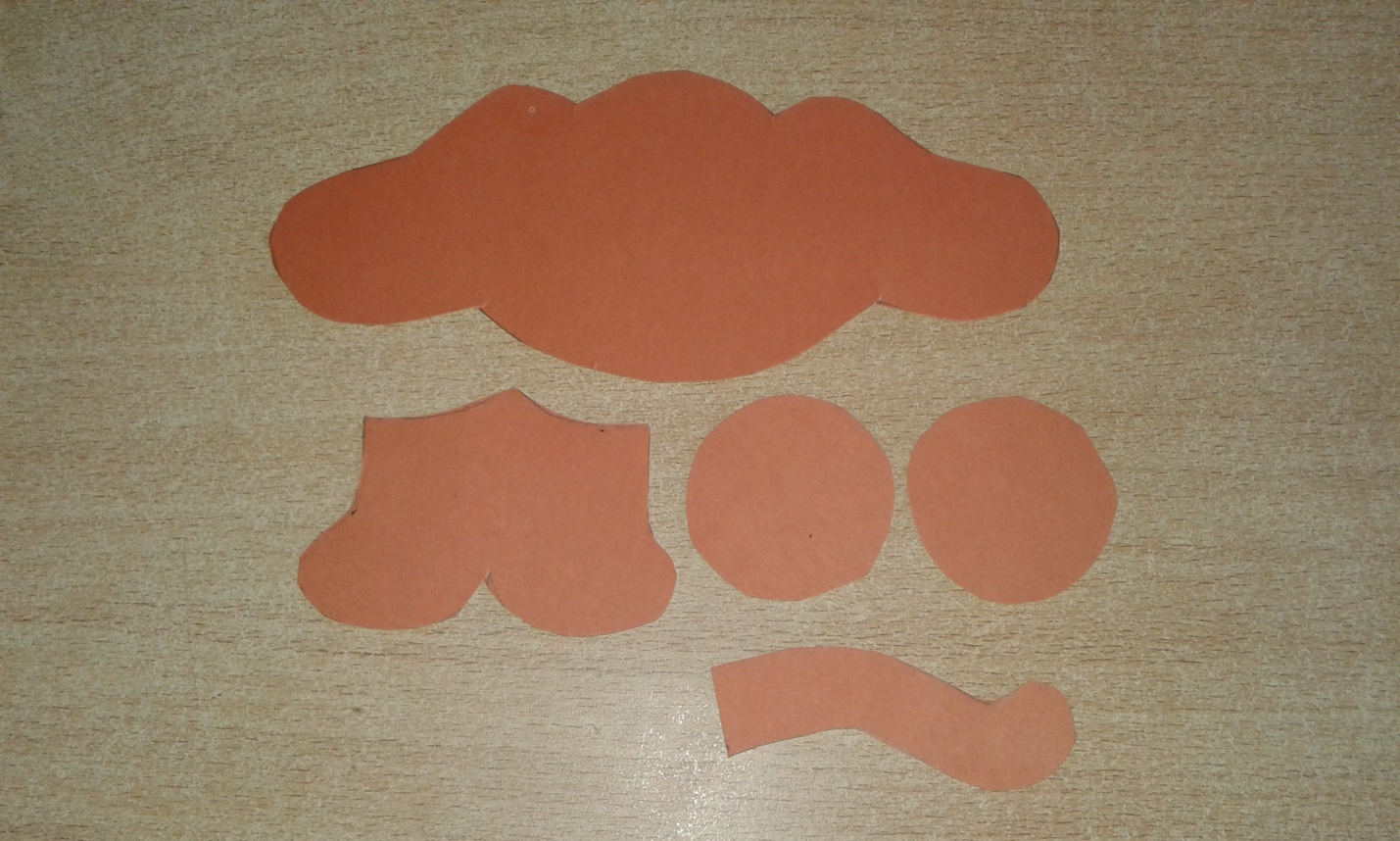 Шаг 4. Из чёрного картона вырезаем глаза, приклеиваем белые зрачки, вырезаем и наклеиваем чёрные пятна на уши и хвост.  Шаг 5.  Затем  мы приклеиваем все части на dvd-диск . И вот такое чудо у нас получилось.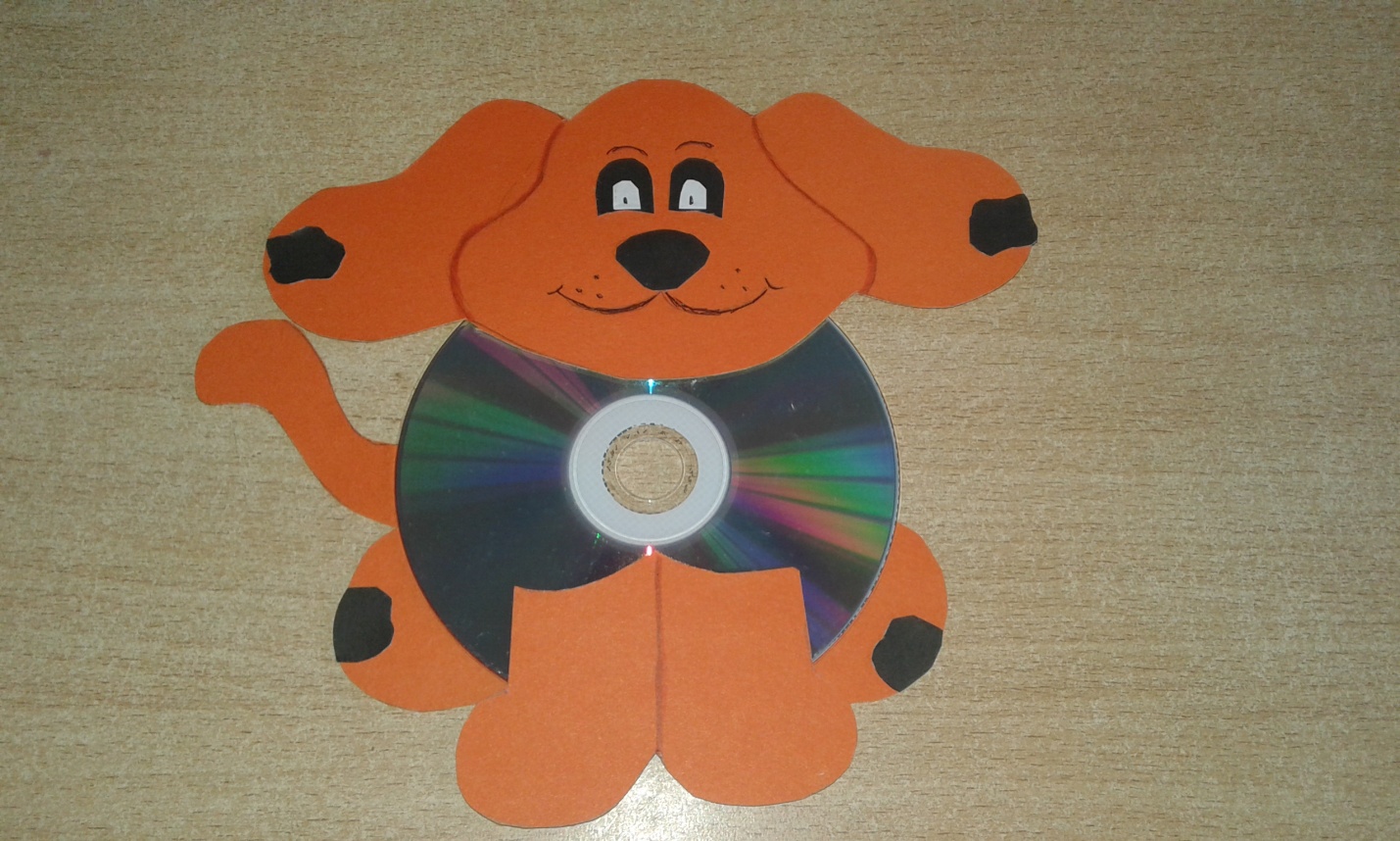 Спасибо за внимание!